                                                          Kochani!Powitaliśmy wiosnę, w związku z tym zachęcam do realizowania tematyki pt. „Wiosna wokół nas”.Naszym celem będzie: obserwowanie; w sposób oczywiście możliwy zmian, jakie  zachodzą wiosną (przez okno, balkon, środki przekazu lub jeśli to możliwe spacer za miasto).Będziemy też mieli czas na zabawy plastyczne i ruchowe z wiosną.Konkretnie: - powinniście znać najważniejsze oznaki wiosny,                      - śpiewać piosenkę o wiośnie                      - przeliczać w znanym wam zakresie                     - podejmować próby rozwiązywania zadań z tekstem na dodawanie 	                              i odejmowanie.                    - ćwiczyć wasz aparat mowyZatem moje propozycje.Wejdźcie w internet i wpiszcie „Opowiadanie Olek i Ada- Oznaki wiosny”.Wysłuchajcie go, a potem spróbujcie wymienić:- jakie oznaki wiosny zapamiętaliście z opowiadania- jakie inne oznaki wiosny zauważyliście- narysujcie dowolne oznaki wiosny.     2.  Być może przypominacie sobie piosenkę „Maszeruje wiosna”           (można ją też odtworzyć na stronie internetowej
Tam daleko gdzie wysoka sosna
maszeruje drogą mała wiosna.
Ma spódniczkę mini, sznurowane butki
i jeden warkoczyk krótki.

Ref.
Maszeruje wiosna
a ptaki wokoło
lecą i świergoczą
głośno i wesoło.
Maszeruje wiosna w ręku
trzyma kwiat gdy go
w górę wznosi
zielenieje świat !

Nosi wiosna dżinsową
kurteczkę, na ramieniu
pewnie żuje gume i robi
balony a z nich każdy jest zielony.

Ref. Maszeruje wiosna….
Wiosno, wiosno
nie zapomnij o nas
każda trawka chce
być już zielona.
gdybyś zapomniała inną
drogą poszła
zima by została mroźna.

Ref.
Maszeruje wiosna
Spróbujcie rytmicznie maszerować przy piosence. Zaproście do wspólnej zabawy rodzeństwo albo rodziców.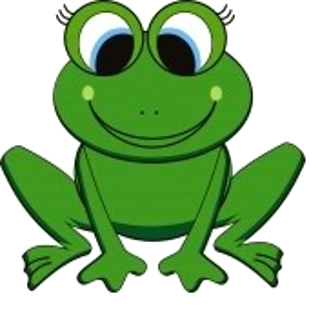 Kolejna propozycja to „skacząca żaba origami”.Wejdźcie na stronę i spróbujcie wykonać z pomocą kogoś starszego żabkę.Jeśli wykonacie ich więcej, będzie to świetna zabawa dla całej rodziny.Zabawy matematyczne.Wyznaczcie sobie teren- łąkę. Po  niej będą skakać wasze żabki ( mogą to być zielone klocki, guziki lub cokolwiek, jeśli nie udało się wam zrobić papierowych żabek).Poproście rodziców, żeby układali tekst do waszej łąki, a wy będziecie dokładać odejmować, przeliczać wasze żabki np. Na łące skakało 6 żabek. Nagle pojawił się bociek i 4 żabki wskoczyły do wody. Ile żabek pozostało na łące? Na łące skakały 2 żabki. Zobaczyły to inne 3 żabki i dołączyły do zabawy. Ile żabek skakało na łące, itp.Można trudniej:Na łące skakało 6 żabek. Nagle pojawił się bociek i kilka wskoczyło do wody. Na łące zostały 2 żabki. Ile wskoczyło do wody?Przeczytajcie dzieciom wiersz J. Brzechwy „Przyjście wiosny”.Spróbujcie razem z dzieckiem uczyć się fragmentów wiersza tak,  żeby można go mówić z podziałem na rolę (dzieci wcielają się w rolę zwierząt i odpowiadają).Propozycja kilku zabaw ruchowych:- „bocian i żabki”( kto pierwszy na hasło bocian stanie na wyznaczonym miejscu)- „wiosna budzi owady lub zwierzęta (dz. poruszają się i jednocześnie naśladują             odgłosy owadów lub zwierząt)- „węże pełzają” (pełzanie po dywanie z omijaniem przeszkód)           - „głodna gąsieniczka” (trzeba mieć bosą stopę i palcami stóp próbować schować pod                stopę szarfę lub kawałek wstążki, chusteczki)Ostatnia propozycja to zabawy plastyczne.Możecie wykonać z rolki po papierze toaletowym dowolnie wybraną postać kojarzącą się z wiosną.Macie na to cały tydzień. Jeśli chcecie zrobić coś więcej, to jak najbardziej pochwalam!Dziękuję za  nadesłane prace o wiośnie. Są piękne!Mam nadzieję, że podzielicie się tym, co robicie!	POZDRAWIAM, ŻYCZĘ WYTRWAŁOŚCIpani Ala   